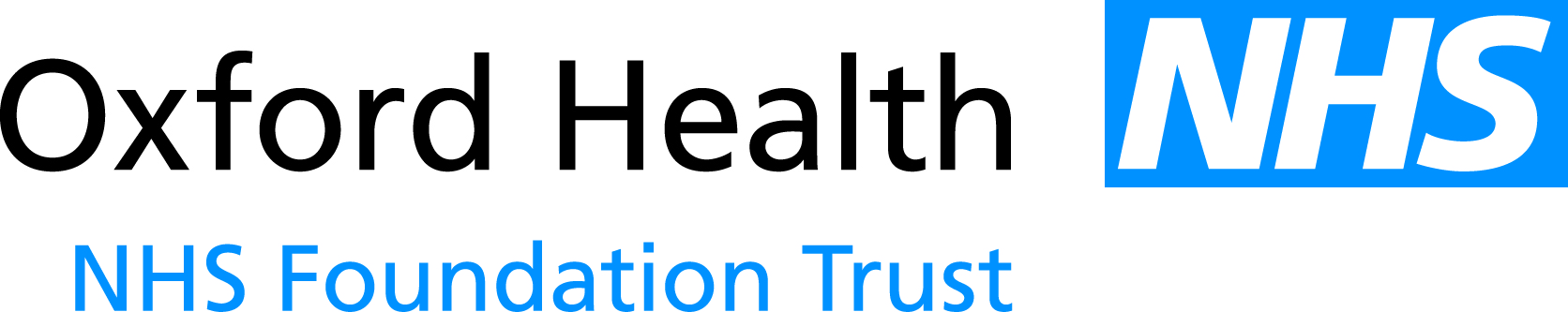 Report to the Meeting of the Oxford Health NHS Foundation Trust Board of Directors 24 October 2014Performance ReportFor: Information This is the Performance report for Oxford Health NHS FT reporting on Month 6 of FY15. The attached report format continues to be developed through discussion with the Executive Directors and from comments from the Board as a whole.Executive SummaryAll Monitor targets have been achieved for quarter 2. All Directorates report that their CQUINs are on target with the exception of:Oxfordshire CCG and Buckinghamshire CCGs Safety Thermometer scheme - £199,056 (Oxfordshire £136,500 and Buckinghamshire £62,556) potentially at risk. Oxfordshire CCG will not be imposing any financial penalties in 2014/15 so in real terms the risk reduces to £62,556. Buckinghamshire County Council Speech and Language Therapy - £13,922 potentially at risk. The risk relates to data collection. Outcome will be known week of 20th October.The report has been considered at the Executive Board meeting on 21st October 2014.RecommendationThe Board is asked to note the report.Author and Title: 	Charlotte Hunt, Performance Information MangerLead Executive Director:	Mike McEnaney, Finance Director[ Drafting Note: The following statements must be attached to every report. ]A risk assessment has been undertaken around the legal issues that this paper presents and there are no issues that need to be referred to the Trust Solicitors.This paper (including all appendices) has been assessed against the Freedom of Information Act and the following applies: [delete as appropriate]THIS PAPER MAY BE PUBLISHED UNDER FOITHIS PAPER, IN ITS ENTIRETY, MUST NOT BE PUBLISHED UNDER FOI AND THE FOLLOWING EXEMPTION(S) APPLY:Section 21: Information accessible to public by other meansSection 22: Information intended for future publicationSection 33: Audit functionsSection 36: Prejudice to effective conduct of public affairsSection 38: Health and safetySection 40: Personal informationSection 41: Information provided in confidenceSection 42: Legal professional privilegeSection 43: Commercial interestsSECTIONS MARKED IN THIS PAPER MUST NOT BE PUBLISHED UNDER FOI AND THE FOLLOWING EXEMPTION(S) APPLY:Section 21: Information accessible to public by other meansSection 22: Information intended for future publicationSection 33: Audit functionsSection 36: Prejudice to effective conduct of public affairsSection 38: Health and safetySection 40: Personal informationSection 41: Information provided in confidenceSection 42: Legal professional privilegeSection 43: Commercial interests